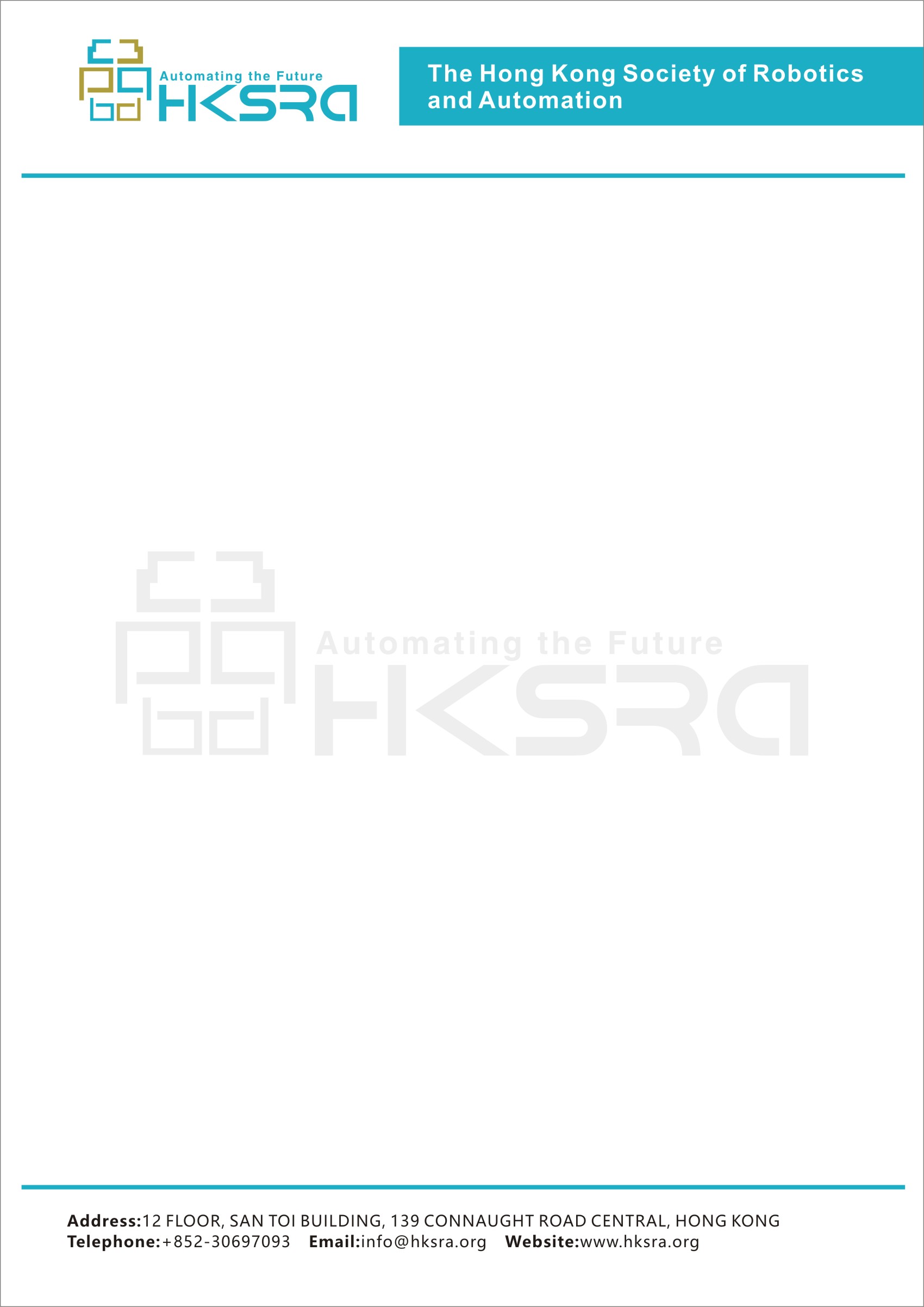 MEMBERSHIP APPLICATION FORMYour Personal InfoFull Name AffiliationTitle/Position    Date of birth                                    Gender □ Male □ FemaleNationality                                          City  Contact DetailPhone Number                                           Mobile Email Address                                                       Post Code Applying for  □ Fellow               □ Senior Member               MemberBackgroundHighest Degree (where, when?)Research Background Research InterestsExperience as Reviewer/EditorExperience as Keynote SpeakerAchievementsPrevious or on-going activity related to HKSRA  Personal URL Other(please Specify) As a MemberBy joining HKSRA you’ll have the opportunity to keep in touch with the latest developments and technical advancements in the field. You’ll also enjoy the benefits of networking with fellow scientists and engineers and get special access to the many exclusive member-only services.Please compile and return this Membership Form along with your CV to membership@hksra.org. Your application will be processed in 5 working days.